Lundi 23 mars 2020 Ecole à la maison n°8 :1-Je corrige les mathématiques : Nombres décimaux et nombres entiers : intercaler et encadrer8-Plusieurs possibilités. Vérifier que les 3 nombres décimaux soient bien compris entre les deux nombres entiers : leur partie entière est identique au plus petit des deux nombres.9 - a. 13 < 13,2 < 14		b. 15 < 15,56 < 16		c. 9 < 9,80 < 10	d. 67 < 67,4 < 68	e. 123 < 123,85 < 124		f. 0 < 0,13 < 110-a. 45 < 45,14 < 46		b. 9 < 9,1 < 10			c. 23 < 23,8 < 24	d. 432 < 432,6 < 433 5 < 5,98 < 6			f. 6 < 6,78 < 711-À chaque fois, il faut donner le nombre entier supérieur. a. 3 €. b. 10 €. c. 2 €. d. 36 €.e. 20 €.12-Plusieurs possibilités, à condition que les nombres soient compris entre 1,5 et 1,6 et soient différents. Exemples de réponses possibles. Ly-Lan peut mesurer 1,54 m, Louise 1,51 m, et Hicham 1,57 m.13-a. J. Magnussen (47,63 s) et N. Adrian (47,97 s) sont arrivés entre 47 et 48 secondes.b. Les concurrents arrivés entre 48 et 49 secondes sont : S. Verschuren (48,13 s) ; C. Cielo (48,17 s) ; Y. Agnel (48,23 s) ; P. Timmers (48,57 s) ; G. Louw (48,44 s) ; K. Czerniak (48,44 s) ;  H. Garcia (48,04 s) ; C. Jones (48,6 s) ; J. Roberts (48,57 s) ; N. Lobintsev (48,38 s) ; B. Fraser (48,92 s) ; B. Hayden (48,21 s) ; F. Gilot (48,49 s).c. S. Fraser (49,07 s) a mis plus de 49 secondes.d. Les huit qualifiés sont les deux nageurs qui ont mis moins de 48 secondes et les six meilleurs temps compris entre 48 et 49 secondes : J. Magnussen (47,63 s) ; N. Adrian (47,97 s) ; H. Garcia (48,04 s) ; S. Verschuren (48,13 s) ; C. Cielo (48,17 s) ; B. Hayden (48,21 s) ; Y. Agnel (48,23 s) ; N. Lobintsev (48,38 s).A toi de jouer : 9,3 ; 9,5 ; 9,35 ; 9,532-Je corrige le vocabulaire : Le Moyen Age p 182 et 183, 1-Les nobles : un seigneur • un suzerain • un chevalier • un vassal • un comte • un écuyer.-Les paysans : un vilain • un serf.-Les membres du clergé : un prêtre • un moine • un abbé.2 a. chrétienne. b. cathédrales, roman, gothique. c. abbayes, monastères. (ou l’inverse)3. 1 un heaume • 2 un haubert ou une cotte de mailles •3 un écu ou un bouclier • 4 des chausses • 5 une lance • 6 une épée4 . loyal • fidèle • courtois • généreux • protecteur •preux • sage (dictionnaire)Défi langue : L’intrus est un chevalet : C’est un support sur lequel le peintre pose sa toile. Cela peut aussi être une pièce de bois qui maintient les cordes d’un instrument de musique comme le violon.5- Ce que fait le paysan : laboure, fait des corvéesCe que fait le seigneur : rend la justice, va à la chasse, passe du temps à la guerre Ce que fait le membre du clergé : baptise, prie, célèbre la messe, enseigne6 a. ils taillaient b. ils tondaient c. ils battaient d. ils labouraient, semaient e. ils pressaient 7 a. banquets, troubadours b. tournois, armoiries c. les moines copistes, manuscrits d. Les châtelaines 3-Mathématiques : Ecriture fractionnaire et nombres décimaux p 40Calcul mental : chaque jour une série, aujourd’hui : double et moitiéCherchons ensembleRéponses : a- Eléa.b. 5,4 ➜ 5 est la partie entière et 4 est la partie décimale. Pour la partie entière : 5 = 50/10 et pour la partie décimale : 4 dixièmes : 4 / 10 	donc 50 / 10 + 4 / 10 = 54 / 10 		c- 4, 50€ 		d- 5, 24 €Attention pour la monnaie, on utilise des centièmes (centimes) : 5,40 €. (5,4 € n’est pas correct) Je retiens : Numération 17, pour bien comprendre : les fondamentaux vidéo 1 et vidéo 2.Je m’entraine : exercices n°1 ; 2 ; 3 ; 4 ; 5 ; 64-Français : conjugaison : l’imparfait1-Revoir C15. Revoir la vidéo si possible (les fondamentaux).2-Je retiens être, aller, faire et dire à l’imparfait.N°1, 2, 3, 4, 5, 6, 8, défi langue,  9, 10 ; 11 (écris le sujet et le verbe ; sauf pour 9 ; 10 ; 11 : en entier)Je me relis, avec l’aide-mémoire. (Correction demain).5-Sciences : D’où vient l’eau du robinet ?Pour commencer, on revient sur la question de la semaine dernière : le cycle de l’eau.1-Complète le résumé avec les mots : évaporation, ruissellement, précipitations, condensation2-Réponds à la question « D’où vient l’eau du robinet ? » sur ton cahier de brouillon.Pour t’aider : le film Le cycle de l’eau et H2O23/03/2020 Le cycle de l’eau*1-………………….…………………..……… :Chauffée par le soleil, l’eau des océans, des fleuves, des rivières et des lacs s’évapore et monte dans l’atmosphère.*2-…………………………………………………… :Au contact des couches d’air froid, la vapeur d’eau se condense en minuscules gouttelettes qui poussées par le vent, se rassemblent et forment des nuages.*3-…………………………………………………… :Les nuages déversent leur contenu sous forme de pluie, de neige ou grêle.*4-………………………………………..…………….. :La plus grande partie tombe directement dans les océans. Le reste s’infiltre dans le sol (pour former des nappes souterraines qui donnent naissance à des sources) ou ruisselle pour aller grossir les rivières qui à leur tour, vont alimenter les océans.Et le cycle recommence …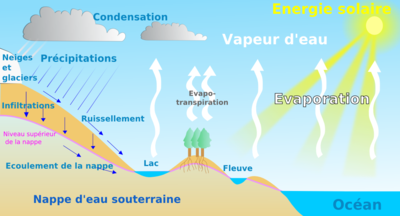 6-Ma recette préféréeEcris ta recette préférée en respectant le modèle suivant, tu peux t’aider aussi de livres de recette :Cookies au chocolatIngrédients-125 g de beurre mou-2 oeufs -200 g de farine-1 c. à c. de levure-100 g de flocons d’avoine-100 g de sucre blanc-100 g de cassonade-125 g de chocolat râpé grossièrementPréparationPréchauffez le four à 180°C, versez les ingrédients dans un saladier. Mélangez bien. Puis formez des boules et placez-les sur une plaque en les espaçant. Laissez cuire 12 minutes environ.7-Lecture Chapitre 8 : Les rêves de TojiroVocabulaire : tomber du nid, suzuri, godet, abrasif1-Décris les humeurs de Tojiro à son réveil ?2-Comment Hokusai fabrique-t-il son encre ?3-Pourquoi Tojiro dit-il : « -Peuh, je ne fais jamais de cauchemars… »Dessine ton shishi du jour.